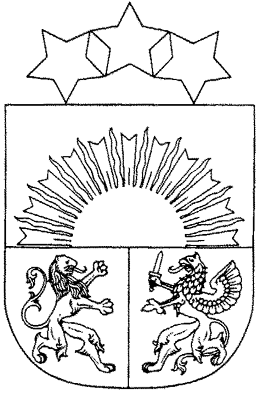 IEKŠĒJIE NOTEIKUMIĀdažos, Ādažu novadāIzglītības procesa organizēšanas un norises kārtība Covid-19 infekcijas izplatības ierobežošanaiIzdoti saskaņā ar Ministru kabineta 2020. gada 9. jūnija noteikumiem Nr. 360 “Epidemioloģiskās drošības pasākumi Covid-19 infekcijas izplatības ierobežošanai”.I. Vispārīgie jautājumiŠie noteikumi nosaka Ādažu Mākslas un mūzikas skolas (turpmāk “ĀMMS” vai “iestāde”) darbinieku un audzēkņu mācību procesa galvenos organizatoriskos un norises jautājumus. Mācību process ĀMMS tiek īstenots saskaņā ar šiem noteikumiem, kā arī Izglītības un zinātnes ministrijas apstiprinātiem drošas skolas principiem un nozaru procesa nodrošināšanas ieteikumiem.II. Drošības pasākumi klātienes mācību organizēšanaiVisas profesionālās izglītības programmas nodarbības notiek klātienē un tajās var piedalīties ar sadarbspējīgu vakcinācijas vai pārslimošanas sertifikātu, vai ar apliecinājumu par Covid-19 negatīvu testa rezultātu, ko ienākot iestādes telpās uzrāda ĀMMS atbildīgajai personai.Dalībai profesionālās ievirzes izglītības programmās ir derīgs negatīvs Covid-19 tests, kas veikts pamatizglītības iestādē testēšanas ietvaros ne vēlāk kā nedēļas laikā.Ja audzēknis neapgūst pamatizglītību, bet apmeklē profesionālās ievirzes izglītības programmas, tad iknedēļas testēšanu veic ĀMMS, atbilstoši Slimības profilakses un kontroles centra (SPKC) algoritmam un attiecīgas laboratorijas norādījumiem.Audzēkņu plūsmu iestādē regulē ievērojot klašu principu, atbilstoši stundu grafikiem un individuālajiem plāniem.Individuālās tikšanās ar iestādes vadību vai pedagogiem notiek iepriekš vienojoties.Saziņai visas iesaistītās puses izmanto E-klasi un tālruni.Pēc katras mācību stundas mācību telpas tiek vēdinātas.ĀMMS darbinieki, audzēkņi un apmeklētāji ievēro distancēšanos, kā arī lieto mutes un deguna aizsegus, atrodoties koplietošanas telpās.III. Attālinātā mācību procesa norisePamatojoties uz SPKC  informāciju par epidemioloģiskās situācijas pasliktināšanos Ādažu novada administratīvajā teritorijā Covid-19 infekcijas izplatības dēļ, ĀMMS direktors, saskaņojot ar Ādažu novada pašvaldības izpilddirektoru, var pieņemt lēmumu par pāreju uz daļēji vai pilnībā attālinātām mācībām. Minēto lēmumu nostiprina iestādes rīkojumā.Rīcības plāns daļēji vai pilnībā attālināto mācību gadījumā:individuālās nodarbības notiek klātienē pēc noteikta saraksta;kolektīvā muzicēšana tiek integrēta specialitātes nodarbībās;teorijas un grupu nodarbības notiek tiešsaistē;visās nodaļās tiek nodrošinātas individuālās konsultācijas pēc pieprasījuma;mākslas, mūzikas un dejas praktisko iemaņu individuālā apguve var notikt iestādē bez pedagoga klātbūtnes.ĀMMS direktors, saskaņojot ar Ādažu novada pašvaldības izpilddirektoru, ir tiesīgs veikt grozījumus šajos noteikumos, tiktāl, cik tas nav pretrunā noteikumos noteiktajai lēmumu pieņemšanas kārtībai. VI. Noslēguma jautājumiAtbildīgās personas par mācību procesa norisi:Signe DADZĪTE, direktora vietniece izglītības jomā; Veronika PLAUDE, Mākslas nodaļas vadītāja.Atbildīgās personas par drošības pasākumu īstenošanu: Jānis PEKELIS, darba aizsardzības speciālists; Dagnija RUBULE, administratore;Sallija KĀRKLIŅA, administratore.Noteikumi stājas spēkā nākamajā dienā pēc parakstīšanas.Ādažu Mākslas un mūzikas skolas direktore                                                    K. Savicka23.08.2021. 	Nr. 1-7/21/1